中國文化大學碩士班學位審定表一、院系所組：國際暨外語學院  日本語文學系  碩士班二、授予學位：文學碩士三、適用年度：110學年度起入學新生適用四、最低畢業學分數：30學分五、承認他所（含國內、外）學分數：8學分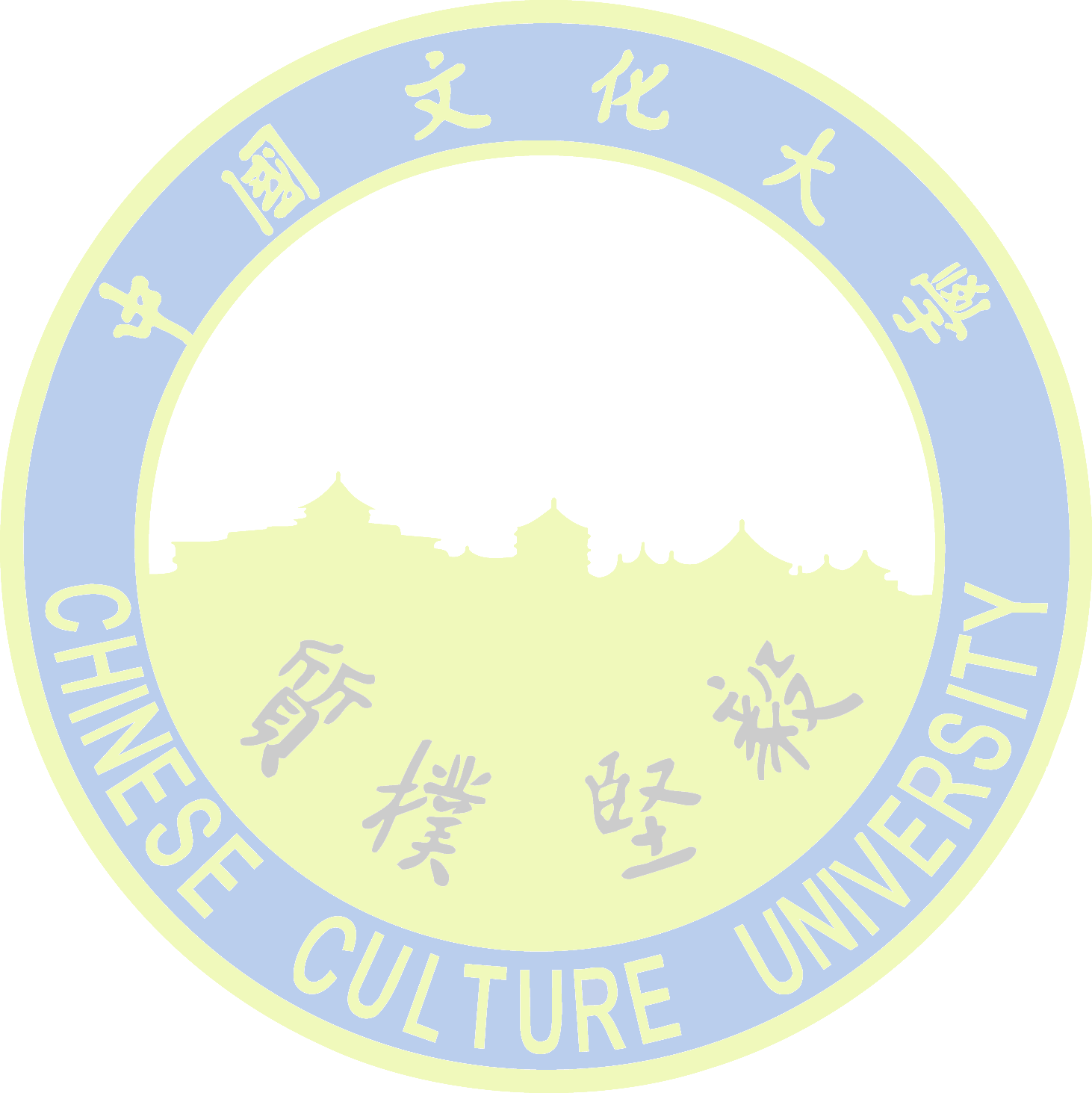 六、必修科目：七、基礎學科（以同等學力資格或非相關學系畢業之錄取者，入學後須補修底下之基礎學科）：八、申請學位論文考試規定：1.依本校「博碩士班學位論文考試辦法」辦理。2.其他規定：（1）本系碩士生須通過中間發表之審查後，始可申請當學期起之學位論文考試。（2）中日文化交流活動、學術研討會至少二次以上。九、備註：無中國文化大學碩士班學位審定表一、院系所組：外國語文學院  日本語文學系  碩士班二、授予學位：文學碩士三、適用年度：103學年度起入學新生適用四、最低畢業學分數：32學分五、承認他所（含國內、外）學分數：國內9學分、國外8學分六、必修科目七、基礎學科（以同等學力資格或非相關學系畢業之錄取者，入學後須補修底下之基礎學科）八、申請學位論文考試規定1.依本校「博碩士班學位論文考試辦法」辦理。2.其他規定：本系碩士生須依序參加本系各項碩士生論文研究發表會（相關實施辦法另訂），並通過本系中間發表之審查後，始可申請當學期起之學位論文考試。九、備註   科目代號科目名稱學分數時數備註（說明）0700研究方法與論文寫作22合  計22科目名稱學分數時數備註（說明）大三以上之日本語言文化、日本商務經貿與日本觀光旅遊類課程441.基礎學科不計入碩士班畢業學分數。2.具以下資格之一者得免修基礎課程：（1）具日本國籍學生。（2）曾獲日本大學以上正式學位或相當學歷者。（3）通過JLPT N1級或BJT 480分以上日語能     力檢定合格者。（4）曾在原校修習以日文為雙學位或輔系課程，並能提出證明者。3.日本語言文化類課程：日本近代文學導論、日本近代文學賞析、實用日語語法一/二、日語翻譯（中譯日）、日語口語表達、日本當代文學賞析、日本名著選讀、日本連續劇與日本社會等。4.日本商務經貿類課程：新聞日語導讀、日語應用文與商業書信、日語用產業實習、日本商務禮儀、初/進階中日口譯、日文秘書實務、日文談判與溝通、經貿日語、BJT商務日語能力考試實力養成等。5.日本觀光旅遊類課程：日本現勢、現代日本分析、日本近代史、觀光日語、導覽日語、日本地理、日本歷史等。合  計44科目代號科目名稱學分數時數備註（說明）0801英文（一）04修習本課程及格者得申請認證英檢畢業門檻合        計04科目名稱學分數時數備註（說明）1日本名著選讀441.基礎學科不計入碩士班畢業學分數。2.具以下資格之一者得免修基礎課程：（1）日籍生。（2）曾獲日本大學以上正式學位或相當學歷者。（3） 通過JLPT日語能力一級檢定合格者。（4）曾在原校修習以日文為雙學位或輔系課程，並能提出證明者。3.左列二科目如遇入學當年度因故未開時，得由系主任指定其他科目替代之。2日語語法（二）441.基礎學科不計入碩士班畢業學分數。2.具以下資格之一者得免修基礎課程：（1）日籍生。（2）曾獲日本大學以上正式學位或相當學歷者。（3） 通過JLPT日語能力一級檢定合格者。（4）曾在原校修習以日文為雙學位或輔系課程，並能提出證明者。3.左列二科目如遇入學當年度因故未開時，得由系主任指定其他科目替代之。合        計88